Муниципальное бюджетное общеобразовательное учреждение средняя школа с. ТаремскоеЦентр формирования цифровых и гуманитарных профилей «Точка роста»Методическая разработка на тему: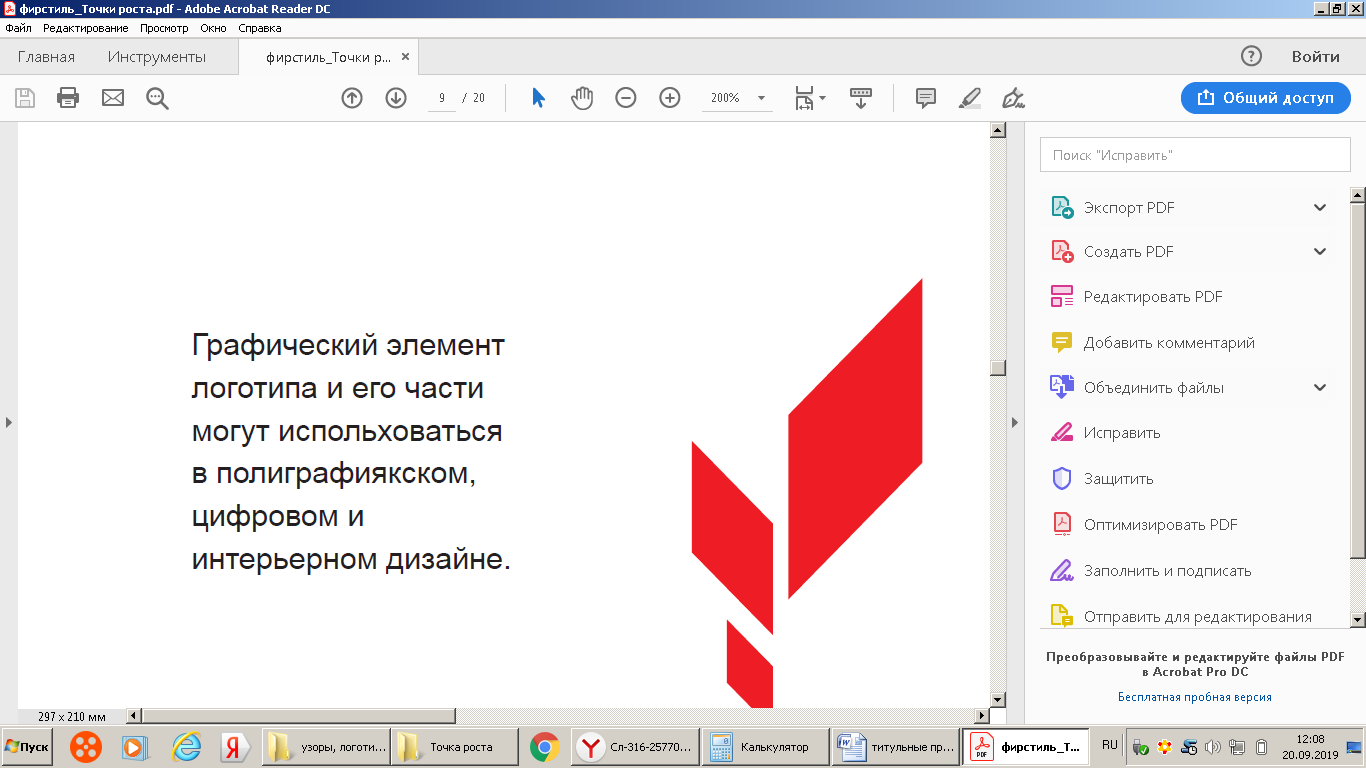 «Замечательное имя прилагательное»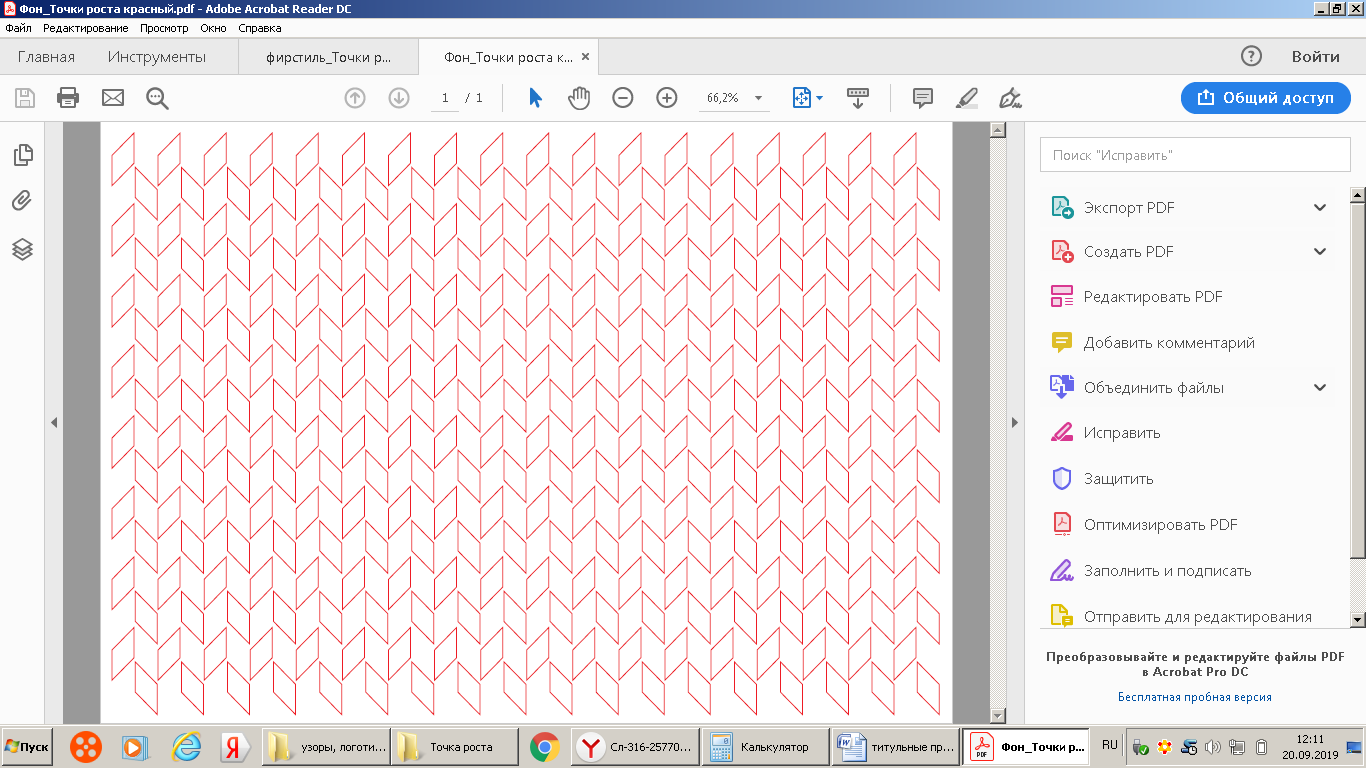 Автор:Колоскова Надежда Львовна,Педагог дополнительного образованияЦель:  создание условий для обобщения знаний по теме «Имя прилагательное»Задачи:1. Систематизировать знания учащихся по теме «Имя прилагательное». 2 .Развивать память, мышление, внимание   учащихся при выполнении различных заданий.3. Воспитывать в учащихся самостоятельность, инициативность, интерес к урокам русского языка.УУД:Личностные:- Осознание эстетической ценности русского языка, уважительное отношение к нему, потребность сохранять чистоту русского языка как явления национальной культуры, стремление к речевому самосовершенствованию;Регулятивные УУД:• самостоятельно ставить новые учебные цели и задачи;• адекватно оценивать свои возможности достижения цели определённой сложности в различных сферах самостоятельной деятельности;• прилагать волевые усилия и преодолевать трудности и препятствия на пути достижения целей.Познавательные УУД• ставить проблему, аргументировать её актуальность;Коммуникативные УУД• учитывать разные мнения и интересы и обосновывать собственную позицию;Ход занятия.I.Организационный момент.II.Сообщение темы и цели. Упражнение: «Снежный ком»Цель упражнения: разряжение обстановки.Участники по очереди называют свое имя с каким-нибудь прилагательным,начинающимся на первую букву имени. Следующий по кругу должен назватьпредыдущих, затем себя; таким образом, каждый следующий должен назватьпредыдущих, затем себя; таким образом, каждый следующий должен будетназывать все больше имен с прилагательными, это облегчит запоминание инесколько разрядит обстановку. Пример: Сергей строгий, Петр прилежный, Наташа независимая и т.д.- Слова какой части речи вы добавляли к своему имени?- О чем мы будем говорить на занятии?- Что вызнаете об имени прилагательном?- Что хотели бы узнать?Учитель: 	Вам хорошо знакома эта часть речи. Различая предметы и явления окружающего мира, вы знаете их признаки, качества, свойства.	А вот в древности не было слов, отвечающих на вопросы какой? какая? какие?, то есть имён прилагательных. Чтобы указать на признак или качество предмета, употребляли два существительных: сон-трава, рать-сила, камень-хлеб, краса-девица.	Постепенно эти слова преобразовались в сочетания слов: сонная трава, ратная сила, чёрствый хлеб, красивая девушка. Вот и выходит, что первые имена прилагательные образовались от существительных да ещё взяли у них «напрокат» род, число, падеж. Вот так пришли в нашу речь имена прилагательные.- А сегодня я предлагаю вам отправиться на «Лингвистический аттракцион», где ждут вас интересные задания. Отправимся мы двумя группами, за правильное выполненное задание получаете билет.- Итак, едем. Звучит музыка.1 аттракцион «Емеля»- К прилагательному подберите подходящие имена существительные и составьте словосочетания.1группа – солёныйОгурец, бегемот, суп, кисель, капуста, чипсы, рыба, дерево, сало.Огурец, бегемот, суп, кисель, капуста, чипсы, рыба, дерево, сало.2 группа – леснаяТропинка, опушка, окунь, сторожка, транспорт, ягода, жизнь, помощь, берлога.Тропинка, опушка, окунь, сторожка, транспорт, ягода, жизнь, помощь.- Зачитывание словосочетаний, итог – билет.2 аттракцион «Мозаика»- Прочитайте словосочетания, допишите окончания прилагательных.1группа:Высок..  тополь, зимн..  дорога,   летн..  лагерь, ярк..  солнце, вкусн..  картофель, зимн.. пальто, душист..  сирень.2 группа:Сер..  мышь, спел.. помидор, вкусн..  обед, землян.. орех, звёздн..  ночь, долгожданн.. письмо, интересн..  книга.- Зачитывание словосочетаний, итог – билет.3 аттракцион «Четвёртый лишний».- Найдите среди признаков один, неподходящий к указанному предмету. Составьте словосочетания.1 группа:Мячик(круглая, резиновая, цветная, деревянная).Трава(зелёный, высокий, грустный, душистый).2 группа:Клубника(сладкое, ароматное, синее, крупное).Стул(деревянное, мягкая, металлическая, вкусная).- Зачитывание словосочетаний, итог – билет.Динамическая пауза.  «Веселый паравозик»4 аттракцион «Колесо обозрения».Найди ошибкуРазвитие событий в этой картине становится более  интереснее.Волга ширее Дона.С наступлением весны дни становятся длиньше.Из двух зол выбирай более меньшее.Нет ничего красивше природы родного уголка.Сделаем вывод. Какие ошибки были допущены в данных предложениях? (грамматические: неправильное образование степеней сравнения  имён прилагательных)- Зачитывание словосочетаний, итог – билет.5 аттракцион «Цепочка».- Впишите в предложения - загадки, подходящие по смыслу имена прилагательные.Хвост_________, мех_________.В лесу живёт, кур крадёт (Лиса).Зимой_________, а летом___________. Никого не обижает, а сам всех боится.(Заяц).- Зачитывание словосочетаний, итог – билет.5 аттракцион «Головоломка».- Определите по описанию, что лежит в коробочкеСловно репка, она крутобока,
И под алым платочком на нас
Смотрит весело, бойко, широко
Парой черных смородинок – глаз.
Алый, шелковый платочек,
Яркий сарафан в цветочек,
Упирается рука в деревянные бока,
А внутри секреты есть:
Может три, а может шесть.
Разрумянилась немножко –
Наша  русская матрешка.Почти сто лет назад в художественную мастерскую под Москвой привезли из Японии фигурку игрушечного лысого старика, мудреца Фукуруму. Кукла раскрывалась, в ней находилось еще несколько фигур, вложенных одна в другую. Игрушка всем понравилась. И наши мастера решили сделать свою деревянную куклу. Первая матрешка состояла из восьми фигурок. Изображала она девочку в платке и сарафане, с черным петухом в руках. По-разному расписывают игрушку художники, но радость она доставляет всем одинаковую. -Подберите по 1 прилагательному к нашей матрешке:-качественное- относительное- притяжательноеЗачитывание ответа, итог – билет.6 аттракцион « Веревочка»- Распространите предложения прилагательными.. Выразительно прочитайте получившийся текст.1 группа:Зима.	Пришла  …   зима. Идёт  …  снег. …  хлопья  легли на  …   землю и крыши домов.   …  снег одел в рукавицы   …   кусты и деревья. … небо  покрылось  … облаками. Задули   …   ветры.	Вот ком снега упал на   …   землю. В   …   воздухе  долго дрожит   …  пыль.2 группа:Весна.	Пришла   …   весна. Ярко  светит   …   солнце.  …   облака украшают   …   небо.  Тают   …   снега и плачут сосульки. На   …   озёрах и реках треснул   …   лёд. Журчат   …   ручьи. Над   …   водой кружат чайки. Кричат   …   воробьи. На берёзах надулись   …   почки. Они пахнут смолой.	Хороша   …   весна!Зачитывание ответа, итог – билет.Какова роль прилагательных в речи? (делает нашу речь ярче и выразительнее).Со мною ваша речь красива и точна,
Когда же нет меня – она, увы, бедна.
Людей, зверей, мир чувств, понятий, вещь любую
Соцветье дивных слов легко определю я!Дивишься драгоценности нашего языка: что ни звук, то и подарок: все зернисто, крупно, как сам жемчуг, и, право, иное названье еще драгоценней самой  вещи. Изучайте русский язык, и только изучив его , вы сможете гордиться тем, что вы русский человек.Н. В. ГогольIV.Заключительная часть.1.Подведение итогов.2. Рефлексия. Продолжите предложение «Сегодня на занятии….»